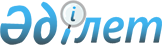 О выделении средств из резерва Правительства Республики КазахстанПостановление Правительства Республики Казахстан от 27 декабря 2001 года N 1721

      Во исполнение судебных решений в соответствии с Законом Республики Казахстан от 22 декабря 2000 года Z000131_ "О республиканском бюджете на 2001 год", постановлением Правительства Республики Казахстан от 18 сентября 1999 года N 1408 P991408_ "Об утверждении Правил использования средств резерва Правительства Республики Казахстан" Правительство Республики Казахстан постановляет: 

      1. Выделить Министерству юстиции Республики Казахстан из резерва Правительства Республики Казахстан, предусмотренного в республиканском бюджете на 2001 год на погашение обязательств Правительства Республики Казахстан, центральных государственных органов и их территориальных подразделений по решениям судов, 3 731 318 (три миллиона семьсот тридцать одна тысяча триста восемнадцать) тенге для исполнения судебных решений согласно приложению. 

      2. Министерству финансов Республики Казахстан обеспечить контроль за целевым использованием выделенных средств. 

      3. Настоящее постановление вступает в силу со дня подписания. 

 

     Премьер-Министр     Республики Казахстан

                                            Приложение                                             к постановлению Правительства                                            Республики Казахстан                                            от 27 декабря 2001 года N 1721 



 

               Перечень судебных решений, подлежащих исполнению ___________________________________________________________________________ N !  Наименование судебного  ! Дата решения суда !Сумма за вычетом!Госпо-п\п!           органа         !                   !госпошлины      !шлина   !                          !                   !(тенге)         !(тенге)___!__________________________!___________________!________________!_______1.  Кокшетауский городской суд  решения от              544 148                                3.12.1998г.,                                28.04.1999г. в пользу                                Сулейменова С.У.2.  Петропавловский городской   решение от               46 021     суд Северо-Казахстанской    1.12.2000г. в пользу     области                     Котовой Т.Ф.3.  Военный суд Алматинского    решение от              115 000      гарнизона города Алматы     5.03.2001г.                                в пользу Ример В.Б.4.  Петропавловский городской   решение от              350 000      суд Северо-Казахстанской    4.05.2001г.     области                     в пользу Берюбаева А.С.5.  Темиртауский городской суд  решение от              316 143       6 387    Карагандинской области      18.05.2001г.                                в пользу Шевченко А.С.6.  Актюбинский городской суд   решение от                2 642                                7.06.2001г.                                 в пользу Имангазина А.7.  Уральский городской суд     решение от              393 881    Западно-Казахстанской       12.06.2001г.    области                     в пользу Исмагулова К.А.8.  Петропавловский городской   решение от              219 000    суд Северо-Казахстанской    14.06.2001г.    области                     в пользу                                 Ключинского Л.В.9.  Восточно-Казахстанский      постановление от        775 000    областной суд               15.06.2001г.                                 в пользу                                 Картабаева Г.М.10. Петропавловский городской   решение от              134 120                суд Северо-Казахстанской    6.07.2001г.           области                     в пользу Медведева Н.Н.11. Военный суд Алматинского    постановление от        500 000    гарнизона города Алматы     11.07.2001г.                                 в пользу                                 Берикболова А.М. 12. Военный суд                 постановление от        328 976    Семипалатинского гарнизона  10.08.2001г.    Восточно-Казахстанской      в пользу Айткожина М.М.    области    Итого                                             3 724 931       6 387    Общая сумма                                              3 731 318___________________________________________________________________________(Специалисты: Склярова И.В.,              Умбетова А.М.)
					© 2012. РГП на ПХВ «Институт законодательства и правовой информации Республики Казахстан» Министерства юстиции Республики Казахстан
				